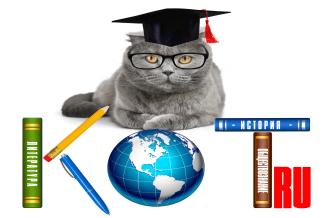 БЛАНК ОТВЕТОВДАННЫЕ УЧАСТНИКА:ОТВЕТЫ:Название олимпиады«Здоровье лиц репродуктивного возраста»ФИО участникаУчебное заведение, городФИО педагога-наставникаАдрес электронной почты педагога-наставникаНомер задания12345678910111213141516171819202122232425262728293031323334353637383940414243444546474849